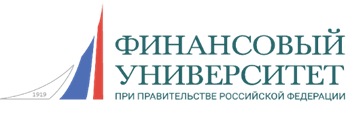 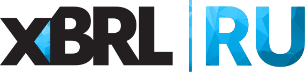                           Уважаемые коллеги!Сообщаем о проведении образовательного семинара по теме: «Особенности работы в личном кабинете Банка России» с участием сотрудников Департамента обработки отчетности Банка России.Дата проведения семинара: 12 марта (четверг) в 19-00.
Место проведения: Финансовый университет при Правительстве РФ.Адрес: ул. Олеко Дундича, д. 23, ауд. 200 А (м. Филевский Парк).
На семинаре будут рассмотрены следующие вопросы: Тема 1. Нормативный акт:Издание Указания Банка России от 19.12.2019 № 5361-У «О порядке взаимодействия Банка России с кредитными организациями, некредитными финансовыми организациями и другими участниками информационного обмена при использовании ими информационных ресурсов Банка России» взамен Указания Банка России от 03.11.2017 № 4600-У.Обзор изменений.Тема 2. Особенности работы в личном кабинете Банка России: Предпосылки для перехода на Единый личный кабинет. Что такое Единый личный кабинет? Какие информационные потоки проходят в электронном виде? Промежуточные итоги перехода на Единый личный кабинет.Планы развития.Тема 3. Вопросы и ответы.Спикеры:Манто Александр Игоревич, заместитель начальника Управления развития каналов внешнего взаимодействия и обработки отчетности Департамента обработки отчетности Банка России. Булыгина Елена Валерьевна, начальник отдела сопровождения сбора и обработки отчетности Управления методологического обеспечения сбора и обработки отчетности Департамента обработки отчетности Банка России.Стоимость участия: очно/ вебинар 8 900 руб. Для пользователей АНО «Центр ИксБиАрЭл» на все семинары кафедры XBRL Финансового Университета при Правительстве РФ предоставляется скидка: 10% или 20%. По итогам прохождения семинара слушатель получает сертификат Финансового университета при Правительстве РФ.Для безналичного расчета компании выставляется счет-оферта, после семинара предоставляется Акт об оказании услуг.
Регистрация на семинар: Надежда Чурсина, менеджер АНО «Центр ИксБиАрЭл», тел.: 8 (495) 699-43-94; chursinann@xbrl.ru 